Compte rendu de la rencontre avec le Club au Féminin du 18-12-2020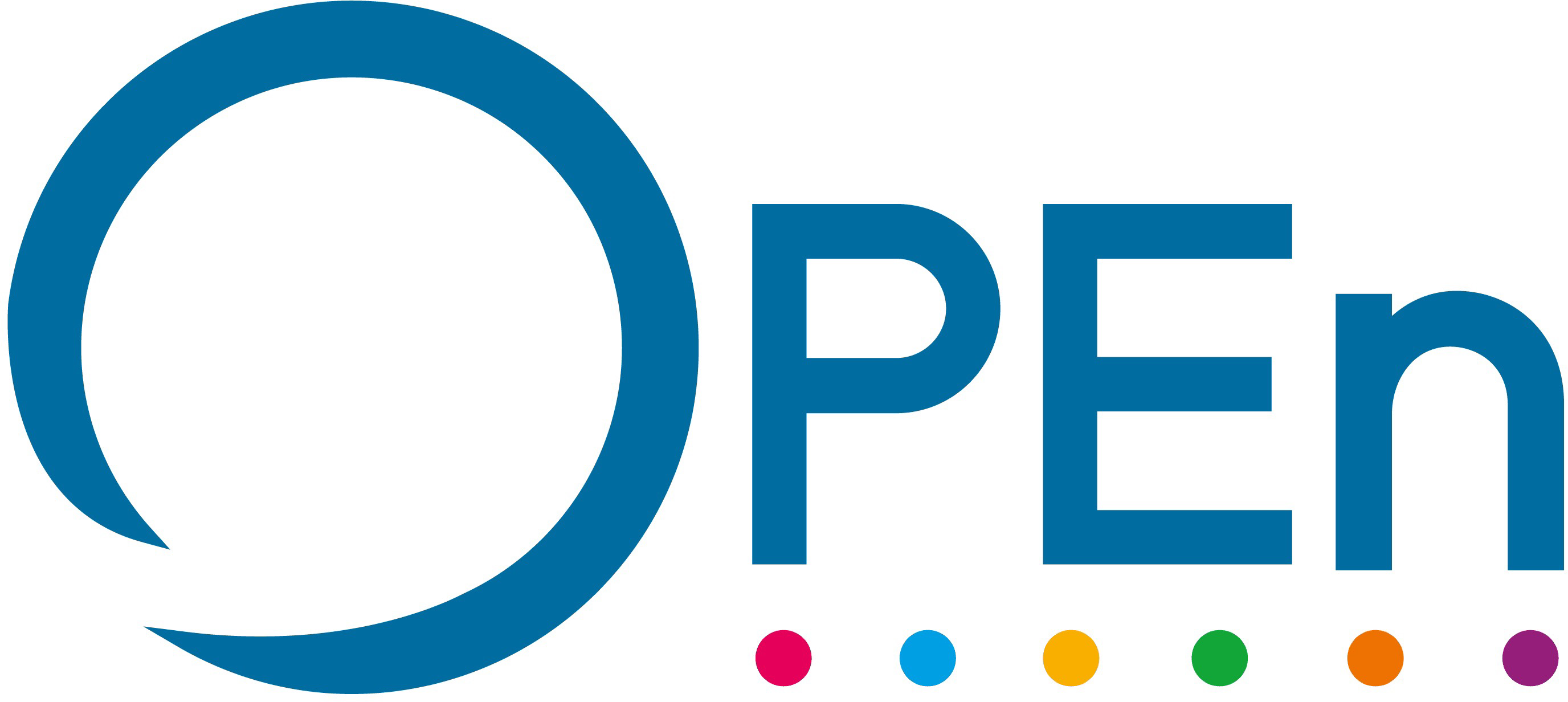 Lieu : Locaux Motiv’ à Miramas et en visioconférence sur ZoomPersonnes présentesProjet 2021 : organisation d’une manifestation pour la Journée internationale des droits des femmesRetour sur le brainstorming de la session précédenteRappel des objectifs :1/ réunir tous les réseaux économiques autour d’un événement, adaptable en distanciel2/ sensibiliser les entreprises sur la place des femmes dans le monde professionnel3/ sensibiliser les femmes pour une meilleure conciliation entre vie professionnelle et vie privéeRappel du format envisagé lors de la précédente réunion : Date : en soirée, le jeudi 11/03/2021Si présentiel :1/ Projection du film Les Joueuses en partenariat avec le réseau Femmes ici et ailleurs. 2/ Suivi d’une table ronde avec des sportives sur le thème « S’inspirer du sport de haut niveau en entreprise », puis éventuellement un cocktail si les conditions sanitaires le permettent.Si distanciel :Coaching en ateliers par petits groupes (10 personnes/1 heure) sur des thèmes de développement personnel, pour apporter une dimension personnalisée et interactive. Activité concrète qui permet de donner de vrais outils à mettre en place.Exemples : apprendre à dire non, développer la confiance en soi, découvrir ses forces et ses faiblesses…Organisation de la projection Certaines participantes n’étant pas disponibles à la date du 11/03, il est envisagé de décaler l’événement au mardi 09/03, en fonction des disponibilités du cinéma sur cette période.Aussi, Sylvie Duclos nous informe que la procédure de diffusion doit être demandé par la salle organisatrice auprès des ayants droits (distributeur ou producteur).Ces points seront à aborder et valider avec lors d’un rdv avec le cinéma Comoedia.Intervention de Bérengère Garulli – ICV in practicePour le format digital de l’événement, Bérengère nous propose d’organiser les ateliers visio en complément de la projection.Le Club décide de prévoir ces rdv en amont de la projection du film, qui alors tiendrait lieu d’événement de clôture et serait l’occasion de faire un débriefing des sessions et d’échanger sur ce que chaque participant.e a retiré des ateliers.Suite aux remarques de Dominique Lopez, les ateliers seraient organisés avec un outil simplifié et accessible pour tous, par exemple des réunions Zoom (pas de bascule/changement de salles etc.)Organisation de la table rondeLe thème abordera le dépassement de soi, le défi de sortir de sa zone de confort.Dominique Lopez propose de mettre en avant le parallèle entre sport en équipe et le monde de l’entreprise, ce qui peut être amené dans le monde professionnel.Céline Melillo nous donne son accord de principe pour la participation de joueuses à la table ronde. Elle nous apprend que l’équipe IOPV compte des joueuses de 5 nationalités différentes, qui ont dû aussi relever les défis de la vie d’expatriées.Nous convenons que pour la prochaine réunion :Nous préparerons avec Bérengère une proposition de planning pour les ateliers en visio.Nous ferons un retour complet du rdv programmé avec la Directrice du Comoedia le 08/01.Prochaine réunion programmée pour le 15/01/2021, invitations à suivre.À très vite lors d’une prochaine rencontre avec le Club au Féminin d’OPEn.Sandrine Frézouls et Sophie Fraysse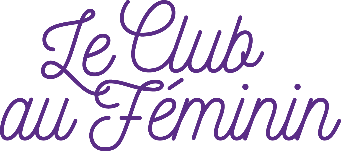 Samantha PeatierLe concombreSandrine FrézoulsL’étang des metsSophie FraysseDirectrice de projets OPEnSylvie DuclosFemmes ici et ailleursTiphanie GrandyEureka intérimBérengère GarulliICV in practiceCéline MélilloIOPVDominique LopezProcoservITMuriel LatapieCaisse d’épargneSandrine LanetEI groupe